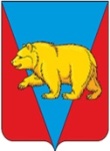 АДМИНИСТРАЦИЯ ТУРОВСКОГО СЕЛЬСОВЕТААБАНСКОГО РАЙОНА КРАСНОЯРСКОГО КРАЯПОСТАНОВЛЕНИЕ  19.07.2022                                    с. Турово                                            № 35Об определении  мест для  размещения печатной агитациипо довыборам депутатов  Туровского сельского Совета депутатов Абанского района Красноярского края пятого созыва  	В соответствии с п.7 ст.54 Федерального Закона от 12.06.2002г. № 67- ФЗ « Об основных гарантиях  избирательных прав  и прав   на участие                        в референдуме граждан Российской Федерации»,  руководствуясь   ст.16, 19 Устава Туровского сельсовета Абанского района Красноярского края,   ПОСТАНОВЛЯЮ:1.Для размещения печатных агитационных материалов на территории         Туровского сельсовета  использовать:       		2. Печатные агитационные материалы могут вывешиваться    (расклеиваться, размещаться) в помещениях, на зданиях, сооружениях и иных объектах только с согласия и  на условиях собственников, владельцев указанных объектов.3. Запрещается  вывешивать (расклеивать, размещать) печатные агитационные материалы  на зданиях  и внутри зданий, в которых размещены избирательные комиссии, помещениях для голосования, и на расстоянии менее  от входа в них.             4. Мероприятия, связанные с организацией встреч кандидатов  в депутаты Туровского сельского Совета депутатов Абанского района Красноярского края пятого созыва с  избирателями, проводить при направлении уведомления о встрече в адрес  ТИК муниципального образования Абанского района.        5. Постановление вступает в силу в день его подписания.     Глава сельсовета                                                                         Е.А. Черкасова№ ИУАдрес ИУМеста для  размещения агитационных материалов806с. Турово, ул. Советская, 48Здания магазинов, мед. пункта, автобусная остановка - в с. Турово, здание сельского клуба, автобусная остановка -в д. Сенное807с. Залипье, ул. Молодежная, 17Здания магазинов, школы,   конторы СПК «Восток», автобусные остановки  в. с. Залипье, здание сельского клуба,  автобусная остановка - в д. Пушкино